           "Музыка в оздоровлении детей"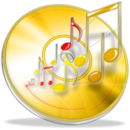 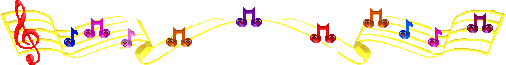 Вокруг нас постоянно звучит музыка. Чистая музыка водного источника, музыка цветения яблоневых садов, тихая музыка созревающего хлеба и золотой осенней листвы. Она, как солнечный зайчик, ласково прикасается к нашим ладоням, дает нам силу, снимает боль.
В древности считали, что все органы обладают характерными частотами вибрации и правильно выбранные частоты внешнего воздействия помогают восстановить организм. В старых учениях музыка являлась одним из главных средств в лечении, создании гармонии и равновесия в теле и разуме. Музыка приводит в действие природные силы исцеления, и чем точнее подобрана мелодия, тем эффективнее ее воздействие на организм.
С первых дней жизни, приучая ребенка к вечным, прекрасным мелодиям, созданным человечеством, можно достичь его полного согласия с самим собой, с окружающим миром, что поможет с детства избежать серьезных проблем со здоровьем. А если такие проблемы все же возникли, то та же музыка поможет от них избавиться.
МУЗЫКОТЕРАПИЯ представляет собой метод использования музыки в качестве средства коррекции различных эмоциональных отклонений у детей, страхов, двигательных и речевых расстройств и т.д.
По существу, каждый музыкальный руководитель в некоторой мере занимается музыкальной терапией, изменяя при помощи музыкального искусства настроение и мироощущение своих воспитанников. Важно, чтобы дети овладели определенными умениями, знаниями и навыками в области музыки. Но самым ценным для педагога является не столько уровень эстетической подготовки, сколько характер эмоционального состояния ребенка. Главная задача в музыкальной терапии заключается в том, чтобы научить ребенка «музыкальному» видению и восприятию мира, показать ребенку, что каждое его переживание, будь то радость или грусть, можно и нужно выражать в вокальных и танцевальных импровизациях, т.е. в творчестве.Вот, например, несколько творческих заданий, которые можно дать детям, побуждая их к вокальному самовыражению:«Спой, как тебя зовут» «Спой своей кукле, как ты ее любишь» (или колыбельную) «Спой, какое у тебя настроение» Все вокальные творческие задания выполняются индивидуально. В результате снижается и устраняется эмоциональная скованность и напряжение.Терапия творческим самовыражением является одним из самых плодотворных психотерапевтических приемов. А вот танцевальное творчество, к тому же, еще и помогает детям быстро и легко устанавливать дружеские связи с другими детьми, что также дает определенный терапевтический эффект.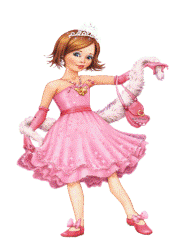 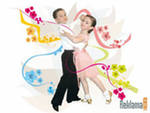 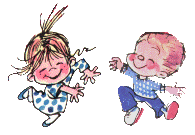 
Вот еще несколько творческих заданий, побуждающих детей уже к танцевальному самовыражению:Можно предложить детям под музыку отправиться на прогулку в сказочный лес. Предложить промаршировать по площади праздничным маршем. Полюбоваться красивым цветком      Наблюдая в процессе творчества, друг за другом и за взрослым, дети приобретают новые движения, что означает вместе с тем приобретение новой степени внутренней свободы.Работая с детьми над развитием музыкального ритма, мы также способствуем гармонизации духовной жизни ребенка.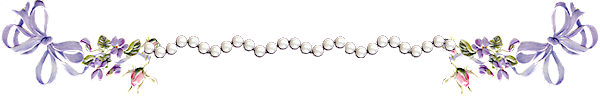 Еще К.Станиславский указывал на то, что каждое человеческое чувство имеет свой темп и ритм, и предлагал упражнения на воспроизведения ритма, такие, как: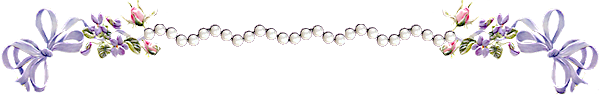 «Ладушки». Эта всем известная и популярная песенка-игра, хорошо развивающая не только чувство ритма, но и произвольное внимание и координацию движений. «Ритмизация движений человека - спокойный шаг, бег, имитация рубки дров, забивания гвоздя в стену. «Ритмизация движений животных - простучи, как идет степенная корова, как бежит проворный заяц, скачет дикий конь, прыгает лягушка и т.д. 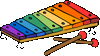 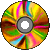 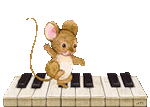 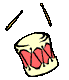 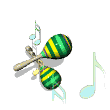 После выполнения ритмических упражнений,  ладони становятся теплыми, и дети готовы для проведения контактного массажа. Массаж будет эффективнее, если его проводить под веселую музыку. Это вызовет сильный прилив энергии и энтузиазма у детей.
Пение с воспроизведением звука с закрытым ртом также полезно с точки зрения медицины. Здесь важно прочувствовать волны вибрации в области горла и груди. Это упражнение снимает мышечные зажимы на уровне горла и шеи.Все вышесказанное относится к активному варианту музыкотерапии, когда дети активно выражают себя в музыке. Но существует и самая пассивная форма музыкотерапии, когда детям предлагается только слушать музыку. Но такую музыку, которая в данный момент наиболее подходит их душевному состоянию, которая может переключить ребенка с отрицательных эмоций на положительные. Слушание музыки разряжает накопившиеся отрицательные эмоции. Например, если у ребенка подавленное настроение, эффективна тихая, мелодичная музыка. А вот при возбуждении целебное действие на психику оказывают мелодии с подчеркнутым ритмом. Для того, чтобы музыка подействовала на ребенка наибольшим образом, его необходимо для этого специально подготовить и настроить. \ЭЛЕМЕНТЫ МУЗЫКОТЕРАПИИ НА МУЗЫКАЛЬНЫХ ЗАНЯТИЯХ.Песенка-массаж Цель: создать веселое настроение, вызвать сильный прилив энергии и энтузиазма 
Дети стоят друг за другом в колонне и выполняют контактный массаж впереди стоящему, в сопровождении веселой песенки Похлопаем по спинке, похлопаем по спинке, Похлопаем по спинке, очень хорошо   (Хлопают ладошками друг друга по спине)И пальчики попляшут и пальчики попляшут. И пальчики попляшут, на спинке  у  ребят(Указательными пальцами обеих рук постукивают друг друга по спине.)Тук, тук, молотком, мы построим птичкам дом!Тук, тук, молотком, поселитесь птички в нём(Стучат по спине одним кулачком.)Бум, бум, барабан! Что за шум и тарарам?Бум, бум, барабан! Постучи по спинке нам
(Более энергично стучат по спине двумя кулачками попеременно.)А теперь, тара рам, мы погладим спинку нам, (Гладим спинку двумя ладошками.)Поехали потихонечку, поехали потихонечкуИ быстренько , и быстренько..Поехали домой. (Медленно крутят согнутыми в локтях руками, затем увеличивают темп и в конце поднимают руки вверх:
        Пантомима «Весёлые медвежата»Цель: снимать внутреннее напряжение, улучшать осанку, вызывать прилив энергии, чувствовать себя в гармонии с внешним миром.
Дети не танцуют под музыку, а показывают в движении то, что чувствуют.
Предлагаем детям послушать пьесу «Медвежата» и ответить, какого зверя она напоминает. (Воспитатель рассказывает историю про маленьких медвежат)
Воспитатель: В одном лесу жили-были маленькие медвежата. У каждого медвежонка была своя берлога. Там они спали ночью и с удовольствием. 
Рано утром, лишь только вставало солнышко, просыпались и медвежата. Сладко потянувшись, они вылезали из своих берлог и вразвалочку шли через весь лес к ручью. По дороге они перелезали через поваленные деревья, обходили заросли кустарника.
А вот и ручеек! Его вода такая, что медвежата могли смотреться в нее как в зеркало. Окунув свои лапы в воду, медвежата старательно умывались. Став чистыми и свежими, медвежата решили позавтракать и, перепрыгнув через ручеек, отправились на поиски вкусной еды. А вот и заросли спелой малины. Пригнув веточки, медвежата срывали ягоды и ели их с большим удовольствием!
Наевшись малины, они решили полакомиться еще и сладким медом. Для этого они отправились на поиски дерева и, засунув лапу в дупло, стали доставать сладкий, вкусный, тягучий мед и слизывать его с лапы. Наевшись, довольные медвежата стали весело баловаться на лесной полянке 
(Предлагаем детям превратиться в медвежат, надеть маски, костюмы и под музыку показать в движении приключения медвежат.